Person—living arrangement, code NExported from METEOR(AIHW's Metadata Online Registry)© Australian Institute of Health and Welfare 2024This product, excluding the AIHW logo, Commonwealth Coat of Arms and any material owned by a third party or protected by a trademark, has been released under a Creative Commons BY 4.0 (CC BY 4.0) licence. Excluded material owned by third parties may include, for example, design and layout, images obtained under licence from third parties and signatures. We have made all reasonable efforts to identify and label material owned by third parties.You may distribute, remix and build on this website’s material but must attribute the AIHW as the copyright holder, in line with our attribution policy. The full terms and conditions of this licence are available at https://creativecommons.org/licenses/by/4.0/.Enquiries relating to copyright should be addressed to info@aihw.gov.au.Enquiries or comments on the METEOR metadata or download should be directed to the METEOR team at meteor@aihw.gov.au.Person—living arrangement, code NIdentifying and definitional attributesIdentifying and definitional attributesMetadata item type:Data ElementShort name:Living arrangementMETEOR identifier:270385Registration status:Community Services (retired), Standard 01/03/2005Disability, Standard 07/10/2014Definition:Whether a person usually resides alone or with others, as represented by a code.Data Element Concept:Person—living arrangement Value Domain:Living arrangement code NValue domain attributesValue domain attributesValue domain attributesRepresentational attributesRepresentational attributesRepresentational attributesRepresentation class:CodeCodeData type:NumberNumberFormat:NNMaximum character length:11ValueMeaningPermissible values:1Lives alone2Lives with family    3Lives with othersSupplementary values:9
 Not stated/inadequately described
 Collection and usage attributesCollection and usage attributesGuide for use:CODE 2 Lives with family:If the person's household includes both family and non-family members, the person should be recorded as living with family. 'Living with family' should be considered to include de facto and same sex relationships.On occasion, difficulties can arise in deciding the living arrangement of a person due to their type of accommodation (e.g. boarding houses, hostels, group homes, retirement villages, residential aged care facilities).In these circumstances the person should be regarded as living alone, except in those instances in which they are sharing their own private space/room within the premises with a significant other (e.g. partner, sibling, close friend).Source and reference attributesSource and reference attributesSubmitting organisation:Australian Institute of Health and Welfare
Data element attributes Data element attributes Collection and usage attributesCollection and usage attributesCollection methods:Generally this metadata item is collected for the person's usual living arrangement, but may also, if required, be collected for a person's main living arrangement or living arrangement at a particular time reference point.Comments:It is important to record the type of living arrangement for a person in order to develop a sense of the level of support, both physically and emotionally, to which a person may have access.Source and reference attributesSource and reference attributesSubmitting organisation:Commonwealth and State/Territory Home and Community Care OfficialsOrigin:National Health Data CommitteeNational Community Services Data CommitteeCommonwealth Department of Health and Family Services 1998. Home and Community Care Data Dictionary. Version 1.0. Canberra: DHFS.Relational attributesRelational attributesRelated metadata references:Is re-engineered from  Living arrangement, version 3, DE, NCSDD, NCSIMG, Superseded 01/03/2005.pdf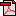  (15.6 KB)       No registration statusImplementation in Data Set Specifications:Commonwealth State/Territory Disability Agreement NMDS  - 1 July 2006       Community Services (retired), Superseded 14/12/2008DSS specific information: The CSTDA NMDS defines ‘usual’ as where the person usually resides for four or more days per week on average. If it is difficult to determine the person’s ‘usual’ residential setting for the reporting period, the setting the person resided in during the reference week, and their living arrangements in that setting, should be reported.In most instances, homeless people should be coded as living alone.People living in residential settings such as group homes and hostels may consider that they live alone or live with others. The expressed views of the service user should be used to determine whether they live alone or with others.Code 3 Lives with others includes sharing with friends or a carer (where the carer is not a family member).

Commonwealth State/Territory Disability Agreement NMDS (July 2008)       Community Services (retired), Superseded 11/11/2009DSS specific information: The CSTDA NMDS defines ‘usual’ as where the person usually resides for four or more days per week on average. If it is difficult to determine the person’s ‘usual’ residential setting for the reporting period, the setting the person resided in during the reference week, and their living arrangements in that setting, should be reported.In most instances, homeless people should be coded as living alone.People living in residential settings such as group homes and hostels may consider that they live alone or live with others. The expressed views of the service user should be used to determine whether they live alone or with others.Code 3 Lives with others includes sharing with friends or a carer (where the carer is not a family member).

Disability services carer details cluster       Community Services (retired), Standard 10/04/2013       Disability, Standard 13/08/2015
Disability services client details cluster       Community Services (retired), Standard 10/04/2013       Disability, Standard 13/08/2015
Disability Services NMDS 2009-10       Community Services (retired), Superseded 15/12/2011Implementation start date: 01/07/2009
DSS specific information: The DS NMDS defines ‘usual’ as where the person usually resides for four or more days per week on average. If it is difficult to determine the person’s ‘usual’ residential setting for the reporting period, the setting the person resided in during the reference week, and their living arrangements in that setting, should be reported.In most instances, homeless people should be coded as living alone.People living in residential settings such as group homes and hostels may consider that they live alone or live with others. The expressed views of the service user should be used to determine whether they live alone or with others.Code 3 Lives with others includes sharing with friends or a carer (where the carer is not a family member).

Disability Services NMDS 2010-11       Community Services (retired), Superseded 15/12/2011Implementation start date: 01/07/2010
DSS specific information: The DS NMDS defines ‘usual’ as where the person usually resides for four or more days per week on average. If it is difficult to determine the person’s ‘usual’ residential setting for the reporting period, the setting the person resided in during the reference week, and their living arrangements in that setting, should be reported.In most instances, homeless people should be coded as living alone.People living in residential settings such as group homes and hostels may consider that they live alone or live with others. The expressed views of the service user should be used to determine whether they live alone or with others.Code 3 Lives with others includes sharing with friends or a carer (where the carer is not a family member).

Disability Services NMDS 2011-12       Community Services (retired), Superseded 13/03/2013Implementation start date: 01/07/2011
DSS specific information: The DS NMDS defines ‘usual’ as where the person usually resides for four or more days per week on average. If it is difficult to determine the person’s ‘usual’ residential setting for the reporting period, the setting the person resided in during the reference week, and their living arrangements in that setting, should be reported.In most instances, homeless people should be coded as living alone.People living in residential settings such as group homes and hostels may consider that they live alone or live with others. The expressed views of the service user should be used to determine whether they live alone or with others.Code 3 Lives with others includes sharing with friends or a carer (where the carer is not a family member).

Disability Services NMDS 2012-14       Community Services (retired), Standard 13/03/2013Implementation start date: 01/07/2012
Implementation end date: 30/06/2014
DSS specific information: The DS NMDS defines ‘usual’ as where the person usually resides for four or more days per week on average. If it is difficult to determine the person’s ‘usual’ residential setting for the reporting period, the setting the person resided in during the reference week, and their living arrangements in that setting, should be reported.The service user's living arrangements must relate to the same place described in the 'service user postcode' and 'residential setting'.People living in residential settings such as group homes and hostels may consider that they live alone or live with others. The expressed views of the service user should be used to determine whether they live alone or with others.Code 3 'Lives with others' includes sharing with friends or a carer (where the carer is not a family member).

Disability Services NMDS 2014-15       Disability, Superseded 29/02/2016Implementation start date: 01/07/2014
Implementation end date: 30/06/2015
DSS specific information: The Disability Services Minimum Data Set (DS NMDS) defines ‘usual’ as where the person usually resides for four or more days per week on average. If it is difficult to determine the person’s ‘usual’ residential setting for the reporting period, the setting the person resided in during the reference week, and their living arrangements in that setting, should be reported.The service user's living arrangements must relate to the same place described in the 'service user postcode' and 'residential setting'.People living in residential settings such as group homes and hostels may consider that they live alone or live with others. The expressed views of the service user should be used to determine whether they live alone or with others.Code 3 'Lives with others' includes sharing with friends or a carer (where the carer is not a family member).

Disability Services NMDS 2015–16       Disability, Superseded 28/09/2016Implementation start date: 01/07/2015
Implementation end date: 30/06/2016
DSS specific information: The Disability Services Minimum Data Set (DS NMDS) defines ‘usual’ as where the person usually resides for four or more days per week on average. If it is difficult to determine the person’s ‘usual’ residential setting for the reporting period, the setting the person resided in during the reference week, and their living arrangements in that setting, should be reported.The service user's living arrangements must relate to the same place described in the service user postcode ('Address—Australian postcode, code (Postcode datafile) {NNNN}') and 'Person—residential setting, NDA code N[N]'.People living in residential settings such as group homes and hostels may consider that they live alone or live with others. The expressed views of the service user should be used to determine whether they live alone or with others.Code 3 'Lives with others' includes sharing with friends or a carer (where the carer is not a family member).

Disability Services NMDS 2016–17       Disability, Superseded 15/12/2017Implementation start date: 01/07/2016
Implementation end date: 30/06/2017
DSS specific information: The Disability Services National Minimum Data Set (DS NMDS) defines ‘usual’ as where the person resides for four or more days per week on average. If it is difficult to determine the person’s ‘usual’ residential setting for the reporting period, the setting the person resided in during the reference week, and their living arrangements in that setting, should be reported.The service user's living arrangements must relate to the same place described in the service user postcode ('Address—Australian postcode, code (Postcode datafile) {NNNN}') and 'Person—residential setting, accommodation type (NDA) code N[N]'.People living in residential settings such as group homes and hostels may consider that they live alone or live with others. The expressed views of the service user should be used to determine whether they live alone or with others.Code 3 'Lives with others' includes sharing with friends or a carer (where the carer is not a family member).

Disability Services NMDS 2017–18       Disability, Superseded 05/07/2019Implementation start date: 01/07/2017
Implementation end date: 30/06/2018
DSS specific information: The Disability Services National Minimum Data Set (DS NMDS) defines ‘usual’ as where the person resides for four or more days per week on average. If it is difficult to determine the person’s ‘usual’ residential setting for the reporting period, the setting the person resided in during the reference week, and their living arrangements in that setting, should be reported.The service user's living arrangements must relate to the same place described in the service user postcode ('Address—Australian postcode, code (Postcode datafile) NNNN') and 'Person—residential setting, accommodation type (NDA) code N[N]'.People living in residential settings such as group homes and hostels may consider that they live alone or live with others. The expressed views of the service user should be used to determine whether they live alone or with others.Code 2 'Lives with family' includes living with parents, a partner (married, de facto and same sex relationships), male relatives (sons, brothers, uncles, nephews, male cousins, grandfathers, male grandchildren, step sons and so on), female relatives (daughters, sisters, aunts, nieces, female cousins, grandmothers, female grandchildren, step daughters and so on) and foster family.Code 3 'Lives with others' includes sharing with friends or a carer (where the carer is not a family member).

Disability Services NMDS 2018–19       Disability, Standard 05/07/2019Implementation start date: 01/07/2018
Implementation end date: 30/06/2019
DSS specific information: The Disability Services National Minimum Data Set (DS NMDS) defines ‘usual’ as where the person resides for four or more days per week on average. If it is difficult to determine the person’s ‘usual’ residential setting for the reporting period, the setting the person resided in during the reference week, and their living arrangements in that setting, should be reported.The service user's living arrangements must relate to the same place described in the service user postcode ('Address—Australian postcode, code (Postcode datafile) NNNN') and 'Person—residential setting, accommodation type (NDA) code N[N]'.People living in residential settings such as group homes and hostels may consider that they live alone or live with others. The expressed views of the service user should be used to determine whether they live alone or with others.Code 2 'Lives with family' includes living with parents, a partner (married, de facto and same sex relationships), male relatives (sons, brothers, uncles, nephews, male cousins, grandfathers, male grandchildren, step sons and so on), female relatives (daughters, sisters, aunts, nieces, female cousins, grandmothers, female grandchildren, step daughters and so on) and foster family.Code 3 'Lives with others' includes sharing with friends or a carer (where the carer is not a family member).

Home and Community Care MDS 2009       Community Services (retired), Recorded 16/11/2009Implementation start date: 11/05/2006

